N° DOSSARD : …….
                      BULLETIN D’ENGAGEMENT RENCONTRE NATIONALE TRIAL 2019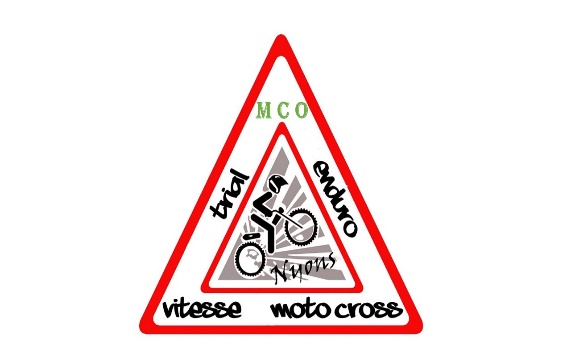 TRIAL MCO 24 FEVRIER 2019 EPREUVE 84NOM						PRENOMDate de naissance				N° TéléphoneAdresse :					code Postal			VilleAdresse mail :N° permis de conduire				ou N° CASMN° Licence		Club :			LigueMarque Moto :			Cylindrée		Immatriculation	NIVEAU:   *              ELITE	 						OPENS1				S2	S3				S3+	S4                               S4+CATEGORIE :*	POUSSIN 7/8 ANS					BENJAMIN 9/11 ANS		MINIME 12/13ANS					CADET 14/15ANS		ESPOIR 16/17ANS					SENOIR		FEMININE					* ENTOURER LA MENTION SOUHAITEE Les engagements non arrivés une semaine avant l’épreuve sont portés à 35€ADULTE	28€	35€				JEUNE		22€	28€ PAIEMENT*		CHEQUE Ou SUR SITE   en cliquant sur le lien ci –dessous (muni de votre carte bancaire)https://www.helloasso.com/associations/moto-club-des-oliviers/evenements/rencontre-nationale-trialDate :					Signature précédée de « Lu et approuvé »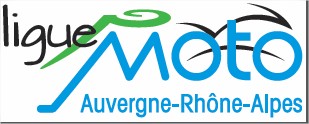 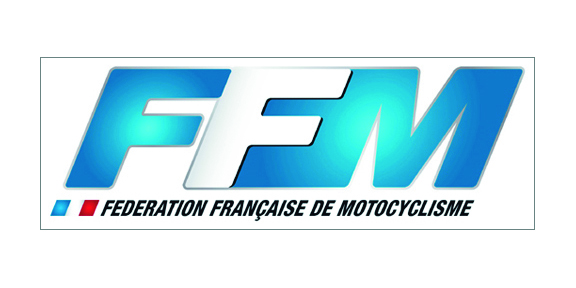 Joindre copie assurance et copie carte grise